СП ДС «Сказка»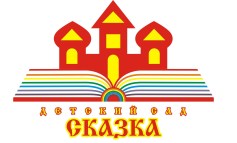 ГБОУ СОШ № 5 «ОЦ Лидер» г.о. КинельКонсультация для родителей на тему: «В детский сад идем с удовольствием»подготовил: педагог-психолог Золотухина Д.Г.2022 г.«Вставай, опоздаем! — Мам, а можно я не пойду в садик? — Ну-ка не выдумывай! Надевай колготки. Живо! — Не хочу в садик!».Либо для вас это типичная картина утренних сборов, либо вы о таком слышали.Как поддержать ребенка? Родители легко могут справиться с этой задачей, если они осознают, что ребенку важно, чтобы его окружали люди, для которых он личность. Ближний и дальний круг всё равно будут существовать. Но! Представим, что идёт дождь, а зонтик есть только у мамы. Ребенок стоит под зонтиком и боится сделать шаг. А теперь «поставим» вокруг него ещё несколько взрослых с зонтиками. И вот он уже может играть, не рискуя промокнуть.Какие приемы помогут ребенку комфортно чувствовать себя и дома и в детском саду.Поддерживайте постоянный контакт с воспитателем.
Ребенок ценит в нем не опыт и не образование, а отношение к себе. А оно во многом вырастает из отношения к родителямУчаствуйте в жизни сада.
Так устраняется разрыв между садом и домом. Сад перестает быть чужим, бездушным местом, где дети пережидают, когда родители вернутся с работы. Перекрывайте недостаток внимания качеством общения.
Если вы все-таки не можете уделять ребенку время в дневные часы, старайтесь «напитать» любовью, теплом, лаской как бы авансом. Как голодный человек не может думать ни о чём, кроме еды, так недолюбленный ребёнок повсюду будет искать внимания, пытаться выстраивать те самые привязанности. Для ребёнка любовь и ласка — базовая потребность, значит, и удовлетворяться она должна в первую очередь. Окутанный вашей любовью, как защитным пузырем, он будет чувствовать себя свободнее в общении с другими людьми.Для детей крайне важен устойчивый ритм жизни, распорядок дня, поэтому непрерывное хождение в сад и мама, которая приходит из сада забирать примерно в одно и то же время – это факторы, которые способствуют стабильно положительному настрою ребенка.Призовите на помощь сказку или игру. Вы можете придумать свою сказку о том, как маленький мишка ходил в детский сад, и как ему сначала было неуютно и немного страшно, и как потом он подружился с детьми и воспитателями. Эту сказку вы можете "проиграть" с игрушками. И в сказке, и в игре ключевым моментом является возвращение мамы за ребенком, поэтому ни в коем случае не прерывайте повествования, пока не настанет этот момент. Собственно все это и затевается, чтобы малыш понял; мама обязательно за ним вернется.Задача родителей — поддерживать связь с садиком в то время, когда ребёнок дома. Задача садика — поддерживать эмоциональную связь с домом.Тогда жизнь ребёнка перестанет делиться на отрезки от ухода родителей на работу до их возвращения, а расцветет во всем разнообразии привязанностей. Ведь со стойкого убеждения «меня любят, обо мне позаботятся, мне не нужно бороться за жизнь» формируется здоровая личность, способная строить доверительные отношения с миром и окружающими людьми.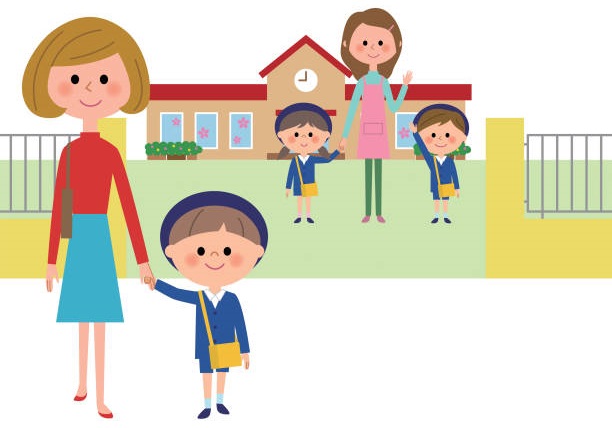 